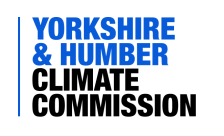 Paper 1: Delivering Impact Sessions Update for information, consideration, and feedbackJune 2022Aims and objectivesThe Yorkshire and Humber Climate Commission is establishing a programme of ‘Delivering Impact’ Sessions that will run through to early 2024 with a focus on net zero, climate resilience, nature recovery and fair and inclusive (or just) transitions in the region. Each of the open sessions (see below) will:examine evidence on key themes review global, national and regional best practicedevelop links between different areas of action to encourage a joined-up approach;consider what is being done, what needs to be done, and what more could be done to deliver ambitious climate action in the region; review stakeholder perspectives on each theme, considering the views of government, business and communities/third sector groups;consider enablers/blockers and capacities for change;propose practical actions that can/should be taken and the role that the Commission and other actors can play in promoting these.The draft outputs from the sessions will form the basis for extensive stakeholder engagements and will be fed into government and business and to the activities of the Commission moving forward.  They will also feed into the ‘State of the Region’ climate action progress review that the Commission is preparing for launch in early 2024.  Current Session Topics and TimelineEvidence Review Template - Developed with the Research and Evidence PanelThe Panels will need to provide a scope for each evidence review, to help the lead co-ordinating deliver what is needed. This can include a requirement to draw on community science or learning and best practice from other sectors, as well as from within the academic community.c.2000 words, written to be accessible whilst connecting to the research and evidence base, addressing the following points:A. Context and description of the issueEvidence on the importance of the issue GloballyNationallyRegionallyLinks between the issue and the broader objectives of the Commission (net zero, climate resilience, nature recovery, just transitions)B. Forms of responseDiscussion on the scale and pace of action required on this issueDiscussion on the scale and pace of action currently underway on this issueDiscussion on key enablers/blockers shaping current activity (e.g. policy, finance, business engagement, public support)Review of potential forms of response that could be adopted in the regionIdentification of any best practice examples that the region could learn fromDiscussion on costs and benefits and winners and losers from the potential responseC. Proposed actions for the regionElaboration of potential ways forward for the regionDiscussion on the key actions needed to make those ways forward viableDiscussion on the implications of inaction or continuation of current approachesDelivering Impact Session FrameworkWhole session – 2.5 hrs Part 1 (1hr 10mins) – to be recorded and used as part of the consultation processInspiring and thought-provoking presentation (10 mins speaking + 10 mins direct questions)What do we need to do and by when?What does current best practice look like? Regional best practice presentation (10 mins speaking + 10 mins direct questions)What is regional best practice and how widespread is it? What is normal practice and how can we change it?Stakeholder presentations (x3, each 7 mins speaking + 3 mins direct questions)Perspective from local governmentPerspective from businessPerspective from communities/third sector* 10 mins break *Part 2 (1 hr 10 mins) – not recorded, under Chatham House Rule to enable open conversationStructured conversation on:Why is this issue important?How does this issue interact with other key priorities?(Net Zero, Climate Resilience, Nature Recovery, Just Transitions)What level of action is needed and why?What is currently happening and is it consistent with what is needed?What should we be seeking to do and what does best practice look like?What capacities do we have and what are the main enablers/blockers? Who are the key stakeholders and decision makers that need to be involved and are they engaged/aligned?What can we do under current conditions? What policy or other support is needed to go further/faster? What should the Commission do to develop and spread regional best practice?What is/are the next steps needed to support or enable action? What is the timeframe for action and who should lead?Accessible Briefing Note Templatec.2500 words, written as an accessible briefing note, focusing on delivering impact in Y&H.What the issue is and why it is importantRange of levels, from individual to a regional & strategic viewPop out box summarising underpinning evidenceHow this issue relates to and interacts with other YHCC prioritiesPop out box explaining links between this issue and broader NZ, CR, NR and JT prioritiesWho the key stakeholders and decision makers are that need to be involved and a reflection on the current position in the regionPop out box setting out key stakeholders and decision makersWhat should key stakeholders and decision makers be seeking to do?Pop out box summarising the objective to be achieved and by whenWhat does this mean for an individual who wants to be climate ready?What is currently happening and is it consistent with what is needed?Pop out box showcasing current regional best practice What capacities do we have and what are the main enablers/blockers? What can we do under current conditions?What policy or other support is needed to go further/faster? Pop out box on key policy or other support asks to enable action on this issueWhat the Commission is doing to develop and spread regional best practicePop out box mapping this issue onto deliverables from the CAPWhat are the next steps needed to support or enable action in the region? What is the timeframe for action and who should lead/be involved?Pop out box summarising the key action pointsRegional Policy ForumClimate Adaptation Resilience PanelNet Zero PanelLand, Water, Nature and Food PanelFuture Economy PanelJuly 22Fuel poverty, cost of livingSession shaping and confirming briefs, speakers etcSession shaping and confirming briefs, speakers etcSession shaping and confirming briefs, speakers etcSession shaping and confirming briefs, speakers etcSept 22Creating a secure & sustainable regional food system – urban & ruralOct 22Planning (overview, including adaptation)People and communitiesBuildings, retrofit (inc. heritage)Nature’s recovery &– Achieving 30:30 and beyond Green jobs and employment including training and skillsDec 22Health and well-beingPlanning and new build standardsMitigating climate change, net zero & nature-based solutionsSMEs and business supportJan/Feb 23Best Practice & Learning session on a) Climate Comms & Engagement; b) Scope 3 emissions and procurementInfrastructureEnergy – supply side, distribution and CCUSCultural adaptation (attitudes, behaviour, communications)Finance and investmentMar/Apr 23Business and industryEnergy – demand side, storage and distributed renewablesNutrient cycles and soil health (water quality)Innovation and entrepreneurshipMay/Jun 23Jobs and SkillsEmergency response & preparedness – part 1Transport – demand, active, public Water in the landscape (quality, supply)Procurement and supply chainsJul/Sept 23Emergency response & preparedness – part 2Transport – vehicles, freight, aviation and shipping Marine considerationsLogistics and distributionOct/Nov 23Ecological Emergency and Biodiversity improvements (inc. Planning update) Land, water, nature, food – overview sessionConsumption and behavioursPrinciples for new development (B&GI)Circular economy and resource efficiencyWhatLeadWhenWhyAgree final programmeCommission and PanelsJune 2022Provide transparency and enable effective planning and preparationCall for evidence reviewsResearch and Evidence PanelJune 2022Ensure our debates are well informed using most current and relevant researchSpeaker nominations and invitationsFora/ Panels and Secretariat3 months in advance of sessionTo secure most appropriate speakersInvite Commission and Forum/WG/Panel membersSecretariat2 months in advance of sessionTo enable members to plan and prepareEvidence review received, edited, circulatedSecretariat1 month in advance of sessionTo provide members time to review and seek comment from networksChair and speaker briefingsCo-Directors1 month in advance of sessionTo provide plenty of planning timeSession planning and logisticsSecretariat1 month in advance of sessionTo support Chairs with smoothly run sessionsDelivering Impact SessionDelivering Impact SessionDelivering Impact SessionDelivering Impact SessionDraft position paper producedSecretariat and Co-DirectorsWithin 2 weeks of sessionTo provide a record of the key considerations made, conclusions, and recommendations/actions identifiedDraft position paper and proposed actions reviewedCommission/Leadership Group and Fora/Panels Within 6 weeks of sessionTo provide consistency in approach and mitigate potential reputational risksDraft position paper and actions amended following comments and circulated to Commission/Leadership Group and to Fora/WG/Panel ChairsSecretariatWithin 2 weeks of receipt of commentsFor transparency and awarenessDraft position paper supported Co-Directors, Commission Chair, Fora/Panel ChairsWithin 2 weeks of receipt of amended versionFor transparency & visibilityAgreed position paper and actions fed into Regional Policy/National Policy ForaSecretariat and Fora ChairsAt the next available Forum meetingTo increase awareness of key issues and support/enable climate action across local/national governmentAgreed position paper and actions fed into Climate Pledge Signatories GroupSecretariat and Co-DirectorsWithin 3 months of sessionTo increase awareness of key issues and support/enable climate action across in the private sectorEvidence briefing, session videos, agreed commentary and actions posted on on-line consultation platformSecretariatWithin 1 month of securing support (from Co-Directors, Commission Chair, Fora/WGs/Panel Chairs as appropriate)To ensure timely and full public engagementSupporting comms for on-line consultationsSecretariatOngoing through processTo ensure all are aware and able to promote engagement through their networks6-week consultation period6-week consultation period6-week consultation period6-week consultation periodFeedback processed and revised position paper and actions producedSecretariat and Co-DirectorsWithin 1 month of consultation period closingTo ensure timely progress and completion of processRevised position paper and actions reviewed Commission/Leadership Group and relevant Fora/PanelWithin 2 months of consultation period closingTo maintain ownership and provide transparency & visibilityFinal revisions Secretariat and Co-DirectorsWithin 2 weeks of receipt of final comments To provide a ‘single voice’ through the reportsFinal version sign-off Chair and Co-DirectorsWithin 3 months of consultation process closingTo formally complete the process effectively with opportunity to reflect on learning and continuously improve the process.